«Семейное сообщество»Цель: Сформировать у родителей представление о влиянии семейного сообщества на развитие ребёнка – дошкольника.Семья – важнейший институт социализации подрастающих поколений. Она являет собой персональную среду жизни и развития детей, подростков, юношей, качество которой определяется рядом параметров конкретной семьи. Это следующие параметры:Демографический – структура семьи (большая, включая других родственников, или нуклеарная, включающая лишь родителей и детей; полная или неполная; однодетная, мало- или многодетная).Социально-культурный – образовательный уровень родителей, их участие в жизни общества.Социально-экономический – имущественные характеристики и занятость родителей на работе.Технико-гигиенический – условия проживания, оборудованность жилища, особенности образа жизни.Социализирующие функции семьи. Какую бы сторону развития ребенка мы ни взяли, всегда окажется, что решающую роль в его эффективности на том или ином возрастном этапе играет семья. Поэтому ограничимся несколькими аспектами.Во-первых, семья обеспечивает физическое и эмоциональное развитие человека. В младенчестве и в раннем детстве семья играет определяющую роль, которая не может быть компенсирована другими институтами социализации. В детском, младшем школьном и подростковом возрастах ее влияние остается ведущим, но перестает быть единственным. Затем роль этой функции уменьшается.Во-вторых, семья влияет на формирование психологического пола ребенка. Существенную роль в этом процессе семья продолжает играть и на всех возрастных этапах, помогая или мешая формированию психологического пола подростка, юноши.В-третьих, семья играет ведущую роль в умственном развитии ребенка. На всех этапах социализации образовательный уровень семьи, интересы ее членов сказываются на интеллектуальном развитии человека, на том, какие пласты культуры он усваивает, на стремлении к продолжению образования и к самообразованию.В-четвертых, семья имеет важное значение в овладении человеком социальными нормами, а когда речь идет о нормах, определяющих исполнение им семейных ролей, влияние семьи становится кардинальным. Родители, которые сами в детстве пережили недостаток внимания или которым не удалось успешно решить в семье свои детские конфликты или проблемы, связанные с половым созреванием, как правило, не способны установить со своим ребенком тесную эмоциональную связь.В-пятых, в семье формируются фундаментальные ценностные ориентации человека, проявляющиеся в социальных и межэтнических отношений, а также определяющих его стиль жизни, сферы и уровень притязаний, жизненные устремления, планы и способы их достижения.В-шестых, семья играет большую роль в процессе социального развития человека в связи с тем, что ее одобрение, поддержка, безразличие или осуждение сказываются на притязаниях человека, помогают ему или мешают искать выходы в сложных ситуациях, адаптироваться к изменившимся обстоятельствам его жизни, устоять в меняющихся социальных условиях. Ценности и атмосфера семьи определяют и то, насколько она становится средой саморазвития и ареной самореализации ее членов, возможные аспекты и способы того и другого.Итак, в любой семье человек проходит стихийную социализацию, характер и результаты которой определяются ее объективными характеристиками (составом, уровнем образования, социальным статусом, материальными условиями и пр.), ценностными установками (просоциальными, асоциальными, антисоциальными), стилем жизни и взаимоотношений членов семьи.Семейное воспитание. Семейное воспитание – более или менее осознаваемые усилия по взращиванию ребенка, предпринимаемые старшими членами семьи, которые направлены на то, чтобы младшие члены семьи соответствовали имеющимся у старших представлениям о том, каким должен быть и стать ребенок, подросток, юноша. Содержание, характер и результаты семейного воспитания зависят от ряда характеристик семьи, в первую очередь от тех личностных ресурсов, которые в ней имеются.Одна из важнейших характеристик – отношение старших к младшим и к их воспитанию как к своим безусловным жизненным ценностям, от чего зависит мера их участия в воспитании. Имеющиеся в семье личностные ресурсы могут дополняться в определенные периоды привлечением к воспитанию няни, репетиторов и домашних учителей, гувернеров.Личностные ресурсы, в частности уровень образования старших членов семьи, их социальный статус, ценностные ориентации, уровень притязаний и т.п., влияют на цели и стиль семейного воспитания.Цели воспитания в семье могут быть весьма различными по спектру, содержанию и по характеру.Важнейшей характеристикой семейного воспитания является его стиль, т.е. типичные для старших система приемов и характер взаимодействия с младшими. В зависимости от меры его «жесткости-мягкости» стиль может быть определен как авторитарный или демократический с веером промежуточных вариантов.Авторитарный (властный) стиль характеризуется стремлением старших максимально подчинить своему влиянию младших, пресекать их инициативу, жестко добиваться выполнения своих требований, полностью контролировать их поведение, интересы и даже желания. Это достигается с помощью неусыпного контроля за жизнью младших и наказаний.При таком стиле воспитания взаимодействие между старшими и младшими происходит по инициативе старших, младшие проявляют инициативу лишь в случае необходимости получить санкцию на какие-либо действия. Коммуникация направлена преимущественно или исключительно от старших к младшим. Такой стиль, с одной стороны, дисциплинирует младших и формирует у них желательные для старших установки и навыки поведения, с другой – может вызвать у них отчуждение от старших, враждебность по отношению к окружающим, протест и агрессию зачастую вместе с апатией и пассивностью.Демократический стиль характеризуется стремлением старших установить теплые отношения с младшими, привлекать их к решению проблем, поощрять инициативу и самостоятельность. Старшие, устанавливая правила и твердо проводя их в жизнь, не считают себя непогрешимыми и объясняют мотивы своих требований, поощряют их обсуждение младшими; в младших ценится как послушание, так и независимость. Такой стиль способствует воспитанию самостоятельности, ответственности, активности, дружелюбия, терпимости.Определенную роль в семейном воспитании играют материальные ресурсы: доход на каждого члена семьи, затраты на воспитание, продуманное питание, наличие у младших персональной территории в жилище (отдельной комнаты, «угла», «своих» стола, шкафа и пр.), соответствующего гардероба, игр и игрушек, домашней библиотеки, периодических изданий, спортивного инвентаря, аудио- и видеоаппаратуры, компьютера, необходимых для удовлетворения различных интересов предметов (музыкальных инструментов; столярных, слесарных и т.п. наборов; этюдников и пр.).Домашний очаг. Эффективность реализации функций семьи в процессе стихийной социализации человека и в его воспитании зависит во многом от того, удалось ли супругам, а потом им вместе с детьми создать домашний очаг.Жилище семьи становится домашним очагом в том случае, если ее члены имеют возможность и стремятся удовлетворять в нем потребности в укрытии, поддержке и эмоциональной безопасности, в качественных эмоциональных отношениях, в идентификации с семейными ценностями, т.е. когда семейное жилище становится для человека своеобразной «экологической нишей», в которой он всегда может укрыться от житейских бурь, получить поддержку и где его, безусловно, признают и любят.Естественно, что основным условием превращения жилища семьи в домашний очаг является доброжелательная атмосфера в семье. Но она, в свою очередь, во многом зависит от некоторых объективных обстоятельств.Станет ли жилище домашним очагом – зависит от организации быта семьи: распределения домашних обязанностей, совместного выполнения работ по дому, предпочтения домашней еды внедомашней, разговоров за столом, на кухне и т.п. Немаловажно и то, насколько члены семьи любят и имеют возможность заниматься дома какой-либо деятельностью – шить, вязать, мастерить, читать, слушать музыку и пр., как относятся к занятиям друг друга члены семьи, любят ли они делать что-либо совместно. Даже общее телесмотрение в одних семьях имеет совместный характер, а в других – фактически индивидуальный.Наконец, жилище становится домашним очагом и воспринимается таковым тогда, когда, с одной стороны, жизнь семьи – «закрытая система», которую не обсуждают с посторонними, сохраняя интимность семейной жизни и взаимоотношений, а с другой – именно в доме принято встречаться с друзьями, родственниками, отмечать различные праздники, на которые приглашают гостей. 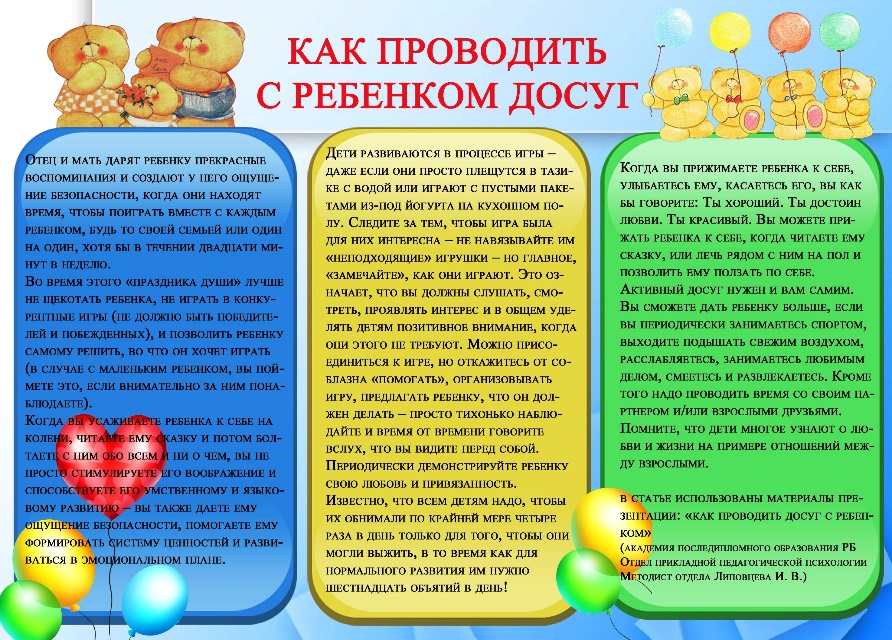 